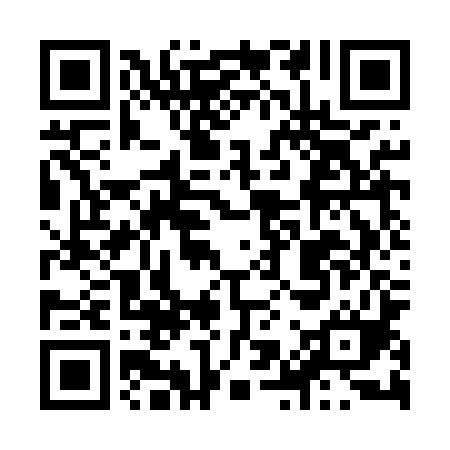 Ramadan times for Osiek Drawski, PolandMon 11 Mar 2024 - Wed 10 Apr 2024High Latitude Method: Angle Based RulePrayer Calculation Method: Muslim World LeagueAsar Calculation Method: HanafiPrayer times provided by https://www.salahtimes.comDateDayFajrSuhurSunriseDhuhrAsrIftarMaghribIsha11Mon4:224:226:1912:063:555:535:537:4312Tue4:204:206:1712:053:575:555:557:4513Wed4:174:176:1412:053:585:575:577:4714Thu4:144:146:1212:054:005:595:597:4915Fri4:124:126:1012:054:016:016:017:5216Sat4:094:096:0712:044:036:036:037:5417Sun4:064:066:0512:044:046:046:047:5618Mon4:044:046:0212:044:066:066:067:5819Tue4:014:016:0012:034:076:086:088:0020Wed3:583:585:5712:034:096:106:108:0221Thu3:553:555:5512:034:106:126:128:0422Fri3:523:525:5312:034:126:146:148:0723Sat3:493:495:5012:024:136:156:158:0924Sun3:473:475:4812:024:156:176:178:1125Mon3:443:445:4512:024:166:196:198:1326Tue3:413:415:4312:014:176:216:218:1627Wed3:383:385:4012:014:196:236:238:1828Thu3:353:355:3812:014:206:256:258:2029Fri3:323:325:3612:004:226:266:268:2230Sat3:293:295:3312:004:236:286:288:2531Sun4:264:266:311:005:247:307:309:271Mon4:234:236:281:005:267:327:329:302Tue4:204:206:2612:595:277:347:349:323Wed4:164:166:2312:595:287:357:359:354Thu4:134:136:2112:595:307:377:379:375Fri4:104:106:1912:585:317:397:399:406Sat4:074:076:1612:585:327:417:419:427Sun4:044:046:1412:585:347:437:439:458Mon4:004:006:1212:585:357:457:459:479Tue3:573:576:0912:575:367:467:469:5010Wed3:543:546:0712:575:377:487:489:53